Acuerdo de Asociación Escolar Best Buddies International Nos complace darle la bienvenida a su centro educativo como capítulo oficial de Best Buddies International. Como capítulo de Best Buddies, es responsabilidad de la administración y la facultad del centro, del equipo directivo del capítulo y del personal de Best Buddies implementar la misión y garantizar que el capítulo se administre de conformidad con las normas establecidas por Best Buddies. Además, los capítulos tienen la responsabilidad de respetar las normas y políticas de las organizaciones y/o clubes de estudiantes según lo establecido por su distrito escolar. Si en algún momento la escuela no puede cumplir las directrices que se indican a continuación, el personal de Best Buddies, junto con los líderes y asesores del capítulo, desarrollará un plan de acción que apoye el crecimiento y desarrollo continuos de la sección.  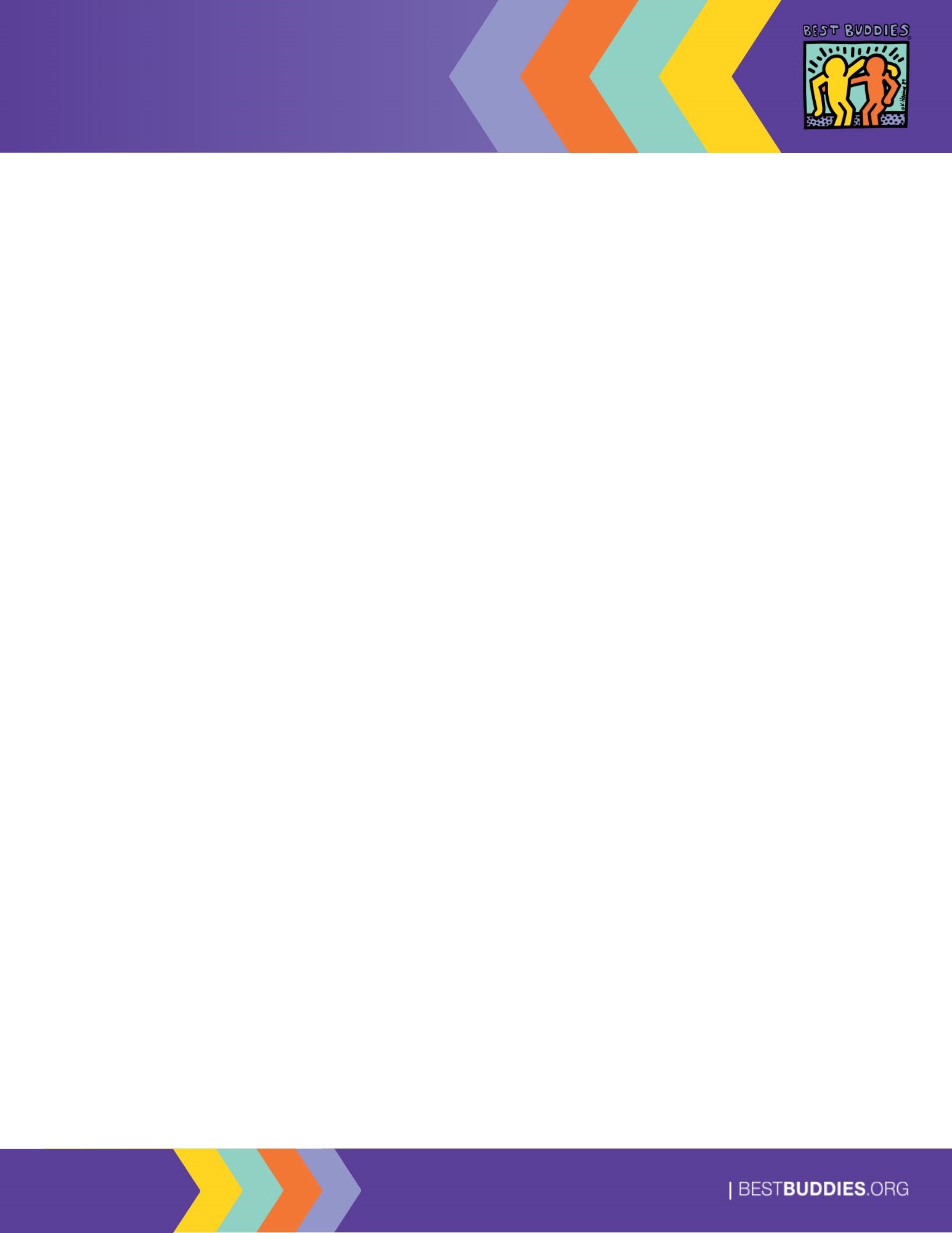 Responsabilidades del Capítulo El capítulo es un club registrado y aprobado por la administración escolar para el año académico en curso.  Todos los miembros del capítulo, asesores y voluntarios tienen una solicitud de membresía en archivo (bestbuddies.org/join).Seleccionar un equipo de liderazgo inclusivo compuesto por estudiantes con y sin discapacidad para que actúen como directivos y administren las operaciones y la membresía del capítulo. Los cargos directivos incluyen, entre otros: Presidente del Capítulo, Vicepresidente, Director de Buddy, Secretario y Tesorero.  Los capítulos de Escuela Media deben designar un Presidente del Capítulo y un Director de Buddy; sin embargo, se insta a los capítulos a incluir cargos de liderazgo adicionales para el capítulo.Identificar y seleccionar a los miembros del cuerpo docente que actuarán como asesores del capítulo. Los puestos disponibles incluyen un Asesor de la Facultad, un Asesor de Educación Especial y un Coordinador del Sitio Anfitrión (para capítulos universitarios); sin embargo, se invita a los capítulos a designar a los asesores que sean necesarios para respaldar las operaciones del capítulo. El equipo de liderazgo del capítulo asistirá al Día de Capacitación de Liderazgo organizado por la oficina estatal.El presidente designado del capítulo, o el representante seleccionado del capítulo, asistirá a la Conferencia de Liderazgo de Best Buddies en julio. El costo de participación incluye la cuota de inscripción de 350 dólares y los gastos de viaje; existen opciones de becas, y los asistentes tendrán la opción de utilizar el sistema de recaudación de fondos en línea. El equipo de liderazgo del capítulo organizará y será anfitrión de eventos mensuales inclusivos para involucrar a todos los miembros, que pueden incluir, entre otros, reuniones de funcionarios, reuniones del capítulo, eventos, asambleas y recaudaciones de fondos.Para los capítulos que hacen emparejamientos (capítulos de amistad), el equipo de liderazgo del capítulo y los asesores apoyarán a las parejas de amigos en el cumplimiento del compromiso de comunicación semanal y de pasar tiempo juntos dos veces al mes. Mantener las operaciones del capítulo utilizando el sistema de gestión de capítulos BB360, que incluye herramientas para el manejo de miembros, la creación de parejas, la creación de eventos en el calendario del capítulo y la presentación del informe anual. Ventajas adicionales para los capítulos oficiales: Uso exclusivo de la marca Best Buddies, incluidos el nombre y el logotipo. Acceso al sitio web de recursos de la Universidad de Best Buddies para obtener herramientas de liderazgo y recursos de gestión. Cobertura bajo responsabilidad civil general de Best Buddies International. Apoyo, capacitación y comunicación continua por parte del personal de Best Buddies, que incluye, entre otros, los siguientes servicios: actualizaciones por correo electrónico, llamadas telefónicas o videollamadas y visitas a las sedes de los capítulos (según determine el personal de Best Buddies). AcuerdoAl firmar a continuación, _________________________________ reconoce y acepta la responsabilidad de mantener  	 	 	 	        Nombre de la escuela un capítulo activo de Best Buddies y se compromete a cumplir con las responsabilidades anteriores de la mejor manera posible.  ____________________________________     ____________________________________     _________________ Firma del Administrador o Representante Escolar                              Título o Cargo 				    Fecha 